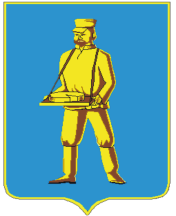 СОВЕТ ДЕПУТАТОВЛОТОШИНСКОГО МУНИЦИПАЛЬНОГО РАЙОНАМОСКОВСКОЙ ОБЛАСТИР Е Ш Е Н И Еот 22.04.2016 № 185/22О присвоении наименования улице  в рп. Лотошино городского поселения Лотошино Лотошинского муниципального района 	Руководствуясь Федеральным законом от 06.10.2003 № 131-ФЗ «Об общих принципах организации местного самоуправления в Российской Федерации», постановлением Правительства Российской Федерации от 19.11.2014 № 1221 «Об утверждении Правил присвоения, изменения и аннулирования адресов», Законом Московской области от 28.02.2005 № 59/2005-ОЗ «О статусе и границах Лотошинского муниципального района и вновь образованных в его составе муниципальных образований», Законом Московской области от 24.07.2014 № 107/2014-ОЗ «О наделении органов местного самоуправления муниципальных образований Московской области отдельными государственными полномочиями Московской области», на основании решения Совета депутатов Лотошинского муниципального района от 02.03.2015 №52/8 «Об утверждении Положения о присвоении (изменении) наименований улицам, площадям, иным составным частям населенных пунктов и присвоении адресов объектам недвижимости в населенных пунктах Лотошинского муниципального района», рассмотрев заключение комиссии по присвоению (изменению) наименований улицам, площадям, иным составным частям населенных пунктов Лотошинского муниципального района от 30.03.2016 № 3, Совет депутатов Лотошинского муниципального района р е ш и л:Присвоить вновь образованной улице, расположенной в границах населенного пункта рп. Лотошино городского поселения Лотошино Лотошинского муниципального района Московской области, в северной части кадастрового квартала 50:02:0030204, между улиц «Центральная» и «Молодежная», наименование «Преображенская».2. Опубликовать настоящее решение в газете «Волоколамская неделя» и разместить на официальном сайте администрации Лотошинского муниципального района.Председатель Совета депутатовЛотошинского муниципального района                                                     Р.Н. СмирновГлава Лотошинскогомуниципального района                                                                            Е.Л. Долгасова                         В Е Р Н О:Разослать: депутатам-15 экз., редакции газеты «Волоколамская неделя», отделу архитектуры и градостроительства, территориальному отделу Лотошинского муниципального района Главархитектуры, гп. Лотошино, ООО «Маяк», КУИ, ГУП МО МОБТИ, ОУФМС России по Московской области в Лотошинском районе, МИФНС №19 по Московской области, Управлению Федеральной службы государственной регистрации, кадастра и картографии по Московской области, юридическому отделу, прокурору, в дело.